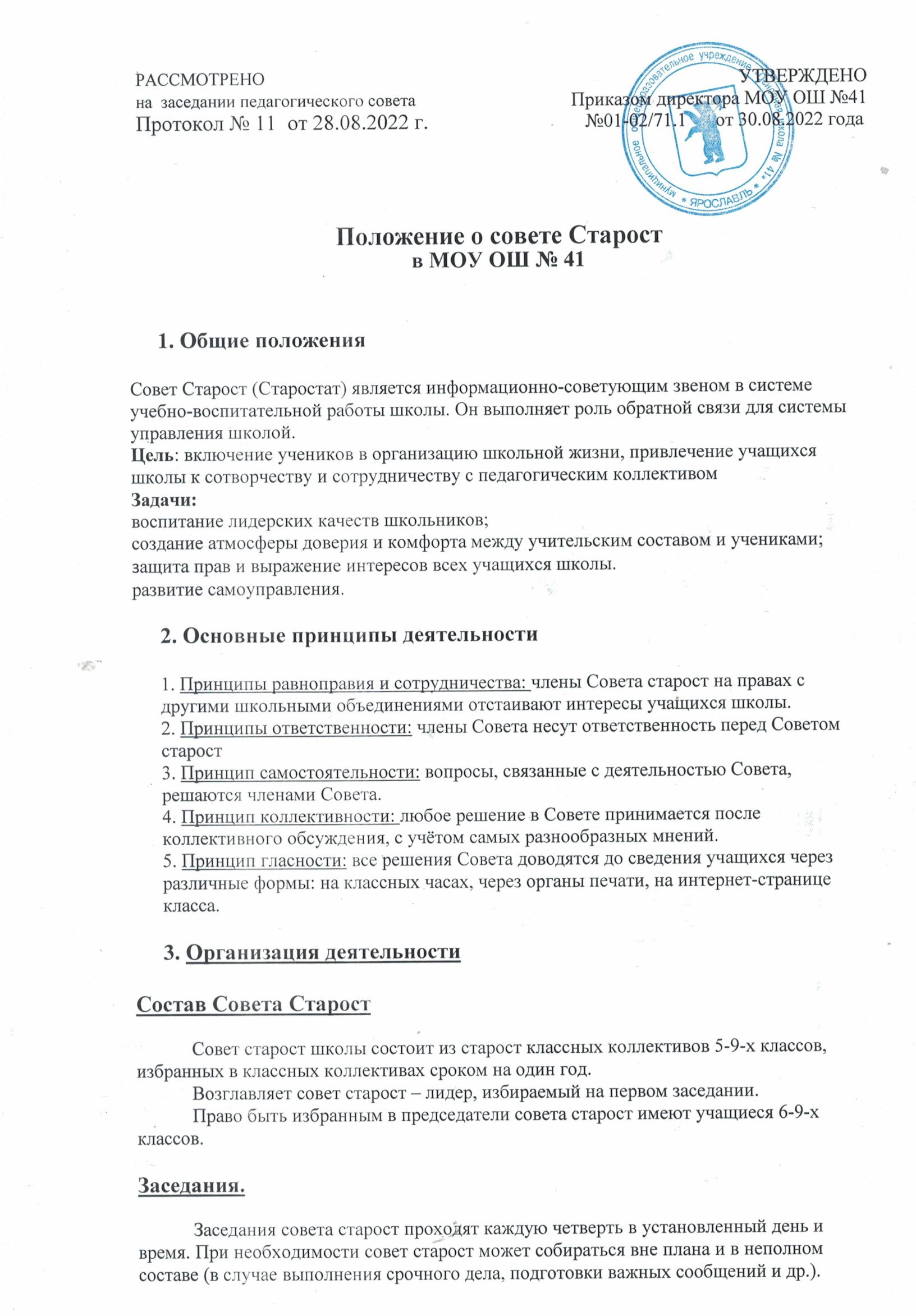 Функции и права Совета Старост	Участие в разработке общешкольного плана работы.	Подготовка и проведение общешкольных дел, мероприятий на параллели. 	Организация и сопровождение конкурсов	Формирование и координация инициативных групп (творческих, спортивных и др.);	Организация и работа с информационными ресурсами школы (сайт, школьное медиа, и др.);	Помощь классным руководителям.	Донесение информации о мероприятиях классу, классному руководителю.